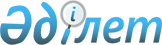 Об установлении публичного сервитутаПостановление акимата Шардаринского района Туркестанской области от 5 февраля 2020 года № 28. Зарегистрировано Департаментом юстиции Туркестанской области 10 февраля 2020 года № 5409
      В соответствии с подпунктом 5-1) статьи 17 и пунктом 4 статьи 69 Земельного кодекса Республики Казахстан от 20 июня 2003 года, подпунктом 10) пункта 1 статьи 31 Закона Республики Казахстан от 23 января 2001 года "О местном государственном управлении и самоуправлении в Республике Казахстан" акимат Шардаринского района ПОСТАНОВЛЯЕТ:
      1. Установить для коллектора Западного водосбора Туркестанского филиала Республиканского государственного предприятия "Казсушар" на праве хозяйственного ведения Министерства сельского хозяйства Республики Казахстан временный безвозмездный краткосрочный публичный сервитут, без изъятия земельных участков у землепользователей и собственников земель, на земельные участки сроком на 3 (три) года согласно приложению к настоящему постановлению.
      2. Исключен постановлением акимата Шардаринского района Туркестанской области от 08.07.2022 № 187 (вводится в действие по истечении десяти календарных дней после дня его первого официального опубликования).


      3. Контроль за исполнением настоящего постановления возложить на заместителя акима района А.Таженова.
      4. Настоящее постановление вводится в действие по истечении десяти календарных дней после дня его первого официального опубликования. Площадь земель, на которые устанавливается публичный сервитут для коллектора Западного водосбора
					© 2012. РГП на ПХВ «Институт законодательства и правовой информации Республики Казахстан» Министерства юстиции Республики Казахстан
				
      Аким района

К. Жолдыбай
Приложение к постановлению
акимата Шардаринского района
от "5" февраля 2020 года № 28
№
Местонахождение земельного участка
Площадь действия публичного сервитута (гектар)
в том числе:
в том числе:
в том числе:
в том числе:
в том числе:
в том числе:
в том числе:
в том числе:
№
Местонахождение земельного участка
Площадь действия публичного сервитута (гектар)
земли сельскохозяйственного назначения
из них:
из них:
из них:
из них:
из них:
из них:
Земли лесного фонда
№
Местонахождение земельного участка
Площадь действия публичного сервитута (гектар)
земли сельскохозяйственного назначения
пашня
в том числе
многолетние насаждения
 сенокосы 
пастбища
Другие земли
Земли лесного фонда
№
Местонахождение земельного участка
Площадь действия публичного сервитута (гектар)
земли сельскохозяйственного назначения
пашня
пашня орошаемая
многолетние насаждения
 сенокосы 
пастбища
Другие земли
Земли лесного фонда
1
2
3
4
5
6
7
8
9
10
11
1
сельский округ Суткент
38, 2345
29,1712
-
-
-
-
28,9112
 0,26
9,0633
2
сельский округ Достык
7,54
-
-
-
-
-
7,54
-
-
итого
45,7745
29,1712
-
-
-
-
36,45
0,26
9,0633